В соответствии с Федеральным законом от 21.12.1994 года № 68-ФЗ «О защите населения и территорий от чрезвычайных ситуаций природного и техногенного характера», постановлениями Правительства Российской Федерации от 28.12.2020 №2322 «О Порядке взаимодействия федеральных органов исполнительной власти, органов исполнительной власти субъекта Российской Федерации, органов местного самоуправления с операторами связи  и редакциями средств массовой информации в целях оповещения населения о возникающих опасностях», от 24.03.1997 года  №334 «О порядке сбора и обмена в Российской Федерации информацией в области защиты населения и территорий от чрезвычайных ситуаций природного и техногенного характера», приказами МЧС России от 26.08.2009 №496 «Об утверждении Положения о системе и порядке информационного обмена в рамках единой государственной системы предупреждения и ликвидации чрезвычайных ситуаций», от 05.07.2021 №429 «Об установлении критериев информации о чрезвычайных ситуациях природного и техногенного характера», от 05.07.2021 №430 «Об утверждении Правил обеспечения Центрами управления в кризисных ситуациях территориальных органов  МЧС России координации деятельности органов повседневного управления единой государственной системы предупреждения и ликвидации чрезвычайных ситуаций и органов управления гражданской обороной, организации информационного взаимодействия федеральных органов исполнительной власти, органов исполнительной власти субъектов Российской Федерации, органов местного самоуправления и организаций на межрегиональном и региональном уровнях», от 11.01.2021 №2 «Об утверждении Инструкции о сроках и формах представления информации в области защиты населения и территорий от чрезвычайных ситуаций природного и техногенного характера», постановлением Правительства Оренбургской области от 01.11.2007 № 375-п «О порядке сбора и обмена информацией по вопросам защиты населения и территорий от чрезвычайных ситуаций природного и техногенного характера в Оренбургской области» и в целях развития Соль-Илецкого муниципального звена Оренбургской территориальной подсистемы единой государственной системы предупреждения и ликвидации чрезвычайных ситуаций, постановляю: 1. Утвердить Положение «О муниципальном казенном учреждении «Единая дежурно-диспетчерская служба» муниципального образования Соль-Илецкий городской округ, согласно приложению к настоящему постановлению.2. Признать утратившими силу постановления администрации муниципального образования Соль-Илецкий городской округ от 26.12.2019 №2720-п «О создании муниципального казенного учреждения муниципального образования Соль-Илецкий район «Единая дежурно-диспетчерская служба»».3. Контроль за исполнением данного постановления возложить на заместителя главы администрации муниципального образования Соль-Илецкий городской округ по работе с территориальными отделами Першина Н.А.4. Постановление вступает в силу после его официального опубликования.Глава муниципального образованияСоль-Илецкий городской округ                                                      В.И. Дубровин Разослано: прокуратура Соль-Илецкого района,  отдел по делам ГО, ПБ и ЧС, организационный отдел, МКУ «ЕДДС».Положение о муниципальном казенном учреждении«Единая дежурно-диспетчерская служба»муниципального образования Соль-Илецкий городской округ 1.1.Основные понятия1.1.1. Настоящее Положение о муниципальном казенном учреждении «Единая дежурно-диспетчерская служба» муниципального образования Соль-Илецкий городской округ (далее – Положение) определяет основные задачи, функции, порядок работы, состав и структуру, требования к руководству и дежурно-диспетчерскому персоналу, комплектованию и подготовке кадров, помещениям, оборудованию, финансированию МКУ «Единая дежурно-диспетчерская служба» муниципального образования Соль-Илецкий городской округ (далее по тексту – МКУ ЕДДС).1.1.2. МКУ ЕДДС осуществляет обеспечение деятельности администрации муниципального образования Соль-Илецкий городской округ Оренбургской области (далее – ОМСУ) в области: - защиты населения и территории от чрезвычайных ситуаций (далее – ЧС);- управления силами и средствами Соль-Илецкого муниципального звена Оренбургской территориальной подсистемы единой государственной системы предупреждения и ликвидации чрезвычайных ситуаций (далее – Соль-Илецкое звено ОТП РСЧС), предназначенными и привлекаемыми для предупреждения и ликвидации ЧС, а также в условиях ведения гражданской обороны (далее – ГО); - организации информационного взаимодействия федеральных органов исполнительной власти Оренбургской области, Правительства Оренбургской области и организаций при осуществлении мер информационной поддержки принятия решений и при решении задач в области защиты населения и территории от ЧС и ГО; - оповещения и информирования населения о ЧС; - координации деятельности органов повседневного управления Соль-Илецкого звена ОТП РСЧС.1.1.3 Общее руководство МКУ ЕДДС осуществляет глава муниципального образования Соль-Илецкий городской округ, непосредственное – руководитель МКУ ЕДДС. Координацию деятельности МКУ ЕДДС в области ГО и защиты населения и территорий от ЧС природного и техногенного характера осуществляет ЦУКС ГУ МЧС России по Оренбургской области.1.1.4. МКУ ЕДДС обеспечивает координацию всех дежурно-диспетчерских служб (далее – ДДС) Соль-Илецкого звена ОТП РСЧС независимо от их ведомственной принадлежности и форм собственности по вопросам сбора, обработки, анализа и обмена информацией об угрозе и возникновении ЧС (происшествий), а также является координирующим органом по вопросам совместных действий ДДС в ЧС и при реагировании на ЧС (происшествия).1.1.5. МКУ ЕДДС осуществляет свою деятельность во взаимодействии с постоянно действующими органами и органами повседневного управления Оренбургской территориальной подсистемы единой государственной системы предупреждения и ликвидации чрезвычайных ситуаций регионального, муниципального и объектового уровня, организациями (подразделениями) Правительства Оренбургской области, обеспечивающих деятельность в области защиты населения и территорий от ЧС (происшествий), ДДС действующими на территории муниципального образования Соль-Илецкий городской округ и ЕДДС соседних муниципальных образований.1.1.6. МКУ ЕДДС предназначена для приема и передачи сигналов оповещения ГО от вышестоящих органов управления, сигналов на изменение режимов функционирования Соль-Илецкого звена ОТП РСЧС, приема сообщений о ЧС (происшествиях) от населения и организаций, оперативного доведения данной информации до соответствующих ДДС экстренных оперативных служб и организаций (объектов), координации совместных действий ДДС экстренных оперативных служб и организаций (объектов), оперативного управления силами и средствами Соль-Илецкого звена ОТП РСЧС, оповещения руководящего состава Соль-Илецкого звена ОТП РСЧС и населения об угрозе возникновения или возникновении ЧС (происшествий).1.1.7. МКУ ЕДДС в своей деятельности руководствуется Конституцией Российской Федерации, общепризнанными принципами и нормами международного права, международными договорами Российской Федерации, федеральными конституционными законами, федеральными законами, актами Президента Российской Федерации и Правительства Российской Федерации, а также нормативными правовыми актами Правительства Оренбургской области, определяющих порядок и объем обмена информацией при взаимодействии с ДДС, в установленном порядке нормативными правовыми актами МЧС России, законодательством Оренбургской области, настоящим Положением, а также соответствующими нормативными правовыми актами ОМСУ.1.1.8. Основные положения:- учредителем МКУ ЕДДС является муниципальное образование Соль-Илецкий городской округ Оренбургской области;- функции и полномочия учредителя выполняет по отношению к МКУ ЕДДС ОМСУ;- собственником имущества, переданного учреждению для обеспечения деятельности, является муниципальное образование Соль-Илецкий городской округ;- МКУ ЕДДС является юридическим лицом, может от своего имени приобретать и осуществлять имущественные права, нести обязанности, быть истцом и ответчиком в суде, иметь самостоятельную смету расходов, лицевой счет, круглую гербовую печать, штампы;- полное наименование: Муниципальное казенное учреждение «Единая дежурно-диспетчерская служба» муниципального образования Соль-Илецкий городской округ;- сокращенное наименование МКУ ЕДДС- место нахождения Оренбургская область, г. Соль-Илецк, ул. Цвиллинга 66 «А»;- юридический адрес: 461500, Оренбургская область, г. Соль-Илецк, ул. Цвиллинга 66 «А»;- почтовый адрес: 461500, Оренбургская область, г. Соль-Илецк, ул. Цвиллинга 66 «А»;- руководство МКУ ЕДДС осуществляет начальник и его заместитель по оперативной работе;- МКУ ЕДДС не вправе самостоятельно привлекать кредиты, представлять гарантии, давать поручительства, принимать на себя обязательства третьих лиц; - МКУ ЕДДС расходует полученные из бюджета муниципального образования Соль-Илецкий городской округ средства в соответствии с утвержденной сметой;- МКУ ЕДДС договоры на поставку товаров, работ и услуг заключает только в пределах лимитов бюджетных обязательств на реализацию функций, предусмотренных настоящим Положением, на сумму, не превышающую установленную бюджетной сметой на текущий финансовый год;- создание и функционирование МКУ ЕДДС не отменяет существующего порядка приема сообщений от населения о происшествиях ДДС по телефонам - «01», «02», «03», «04» и др.1.2. Основные задачи МКУ ЕДДС 1.2.1. МКУ ЕДДС выполняет следующие основные задачи: - обеспечение координации сил и средств Соль-Илецкого звена ОТП РСЧС и ГО муниципального образования Соль-Илецкий городской округ, их совместных действий, доведение до них задач при подготовке и выполнении мероприятий по ГО, угрозе или возникновении ЧС (происшествий), а также по локализации и ликвидации последствий пожаров, аварий, стихийных бедствий и других ЧС (происшествий), доведение информации о принятии необходимых экстренных мер и решений в соответствии с Планом действий по предупреждению и ликвидации ЧС муниципального образования Соль-Илецкий городской округ, Планом гражданской обороны и защиты населения муниципального образования Соль-Илецкий городской округ; - обеспечение организации информационного взаимодействия  при решении задач в области защиты населения и территорий от ЧС и ГО,  а также при осуществлении мер информационной поддержки принятия решений в области защиты населения и территорий от ЧС и ГО, с использованием информационных систем, в том числе АИУС РСЧС  (через «Личный кабинет ЕДДС»); - прием и передача сигналов оповещения и экстренной информации, сигналов (распоряжений) на изменение режимов функционирования органов управления и сил Соль-Илецкого звена ОТП РСЧС; - прием от населения, организаций, технических систем или иных источников информации об угрозе возникновения или о возникновении ЧС (происшествия), анализ и оценка достоверности поступившей информации, доведение ее до ДДС, в компетенцию которой входит реагирование  на принятое сообщение; - оповещение и информирование руководящего состава ОМСУ, органов управления и сил Соль-Илецкого звена ОТП РСЧС, ДДС о ЧС (происшествии);- обеспечение оповещения и информирования населения о ЧС (происшествии); - организация взаимодействия в установленном порядке в целях оперативного реагирования на ЧС (происшествия) с органами управления Соль-Илецкого звена ОТП РСЧС, ОМСУ и ДДС, а также с органами управления ГО муниципального образования Соль-Илецкий городской округ при подготовке  к ведению и ведении ГО; - информирование ДДС, сил Соль-Илецкого звена ОТП РСЧС, привлекаемых к предупреждению ЧС, а также ликвидации ЧС (происшествия), об обстановке, принятых и рекомендуемых мерах; - сбор и обработка данных, необходимых для подготовки и принятия управленческих решений по предупреждению и ликвидации ЧС (происшествий), а также контроль их исполнения; - мониторинг, анализ, прогнозирование, оценка и контроль сложившейся обстановки на основе информации, поступающей от различных информационных систем и оконечных устройств, в пределах своих полномочий; - регистрация и документирование всех входящих и исходящих сообщений и вызовов, обобщение информации о произошедших ЧС (происшествиях) за сутки дежурства, ходе работ по их ликвидации и представление соответствующих донесений (докладов) по подчиненности, формирование отчетов по поступившей информации; - оповещение и информирование ЕДДС соседних муниципальных образований в соответствии с планами взаимодействия при угрозе распространения ЧС на территорию соседних муниципальных образований; - организация реагирования на вызовы (сообщения о происшествиях), поступающих по всем имеющимся видам и каналам связи, в том числе через систему - 112 и контроля результатов реагирования; - взаимодействие в зоне своей ответственности с ДДС территориальных (местных) гарнизонов для оперативного предупреждения об угрозах возникновения или возникновении ЧС природного и техногенного характера.1.3. Основные функции МКУ ЕДДС 1.3.1. На МКУ ЕДДС возлагаются следующие основные функции:- прием и передача сигналов оповещения и экстренной информации; - прием, регистрация и документирование всех входящих и исходящих сообщений и вызовов;  - анализ и оценка достоверности поступившей информации, доведение ее до ДДС, в компетенцию которых входит реагирование на принятое сообщение; - сбор от ДДС, действующих на территории муниципального образования Соль-Илецкий городской округ, сети наблюдения и лабораторного контроля ГО и защиты населения информации об угрозе или факте возникновения ЧС (происшествия), сложившейся обстановке и действиях сил и средств по ликвидации ЧС (происшествия) и доведения ее до реагирующих служб; - обработка и анализ данных о ЧС (происшествии), определение  ее масштаба и уточнение состава сил и средств, привлекаемых для реагирования на ЧС (происшествие), их оповещение о переводе  в соответствующие режимы функционирования; - обобщение, оценка и контроль данных обстановки, принятых мер по ликвидации ЧС (происшествия), подготовка и корректировка заблаговременно разработанных и согласованных со службами Соль-Илецкого звена ОТП РСЧС вариантов управленческих решений  по ликвидации ЧС (происшествии); - самостоятельное принятие необходимых решений по защите и спасению людей (в рамках своих полномочий); - оповещение руководящего состава ОМСУ, органов управления и сил ГО муниципального образования Соль-Илецкий городской округ и Соль-Илецкого звена ОТП РСЧС, ДДС о ЧС (происшествии); - информирование ДДС и сил Соль-Илецкого звена ОТП РСЧС, привлекаемых к ликвидации ЧС (происшествия), об обстановке, принятых и рекомендуемых мерах; - организация взаимодействия с органами управления ГО муниципального образования Соль-Илецкий городской округ и ЕДДС соседних муниципальных образований по вопросам обеспечения выполнения мероприятий ГО и защиты населения и территорий от ЧС (происшествий); - обеспечение своевременного оповещения и информирования населения о ЧС по решению главой муниципального образования Соль-Илецкий городской округ (председателя комиссии по предупреждению и ликвидации чрезвычайных ситуаций и обеспечению пожарной безопасности муниципального образования  Соль-Илецкий городской округ (далее – КЧС и ОПБ);  - представление докладов (донесений) об угрозе или возникновении ЧС (происшествий), сложившейся обстановке, возможных вариантах решений и действиях по ликвидации ЧС (происшествий) в соответствии с приказом МЧС России от 11.01.2021 №2 «Об утверждении инструкции о сроках  и формах представления информации в области защиты населения  и территорий от чрезвычайных ситуаций природного и техногенного характера»;  - предоставление оперативной информации о произошедших ЧС (происшествиях), ходе работ по их ликвидации и представление соответствующих докладов по подчиненности, в установленном порядке; - уточнение и координация действий, привлеченных ДДС по их совместному реагированию на вызовы (сообщения о происшествиях), поступающих по всем имеющимся видам и каналам связи, в том числе по системе - 112; - контроль результатов реагирования на вызовы (сообщения о происшествиях), поступающих по всем имеющимся видам и каналам связи, в том числе по системе - 112; - фиксация в оперативном режиме информации о возникающих аварийных ситуациях на объектах жилищно-коммунального хозяйства муниципального образования Соль-Илецкий городской округ и обеспечение контроля устранения аварийных ситуаций на объектах жилищно-коммунального хозяйства муниципального образования посредством МКА ЖКХ; - мониторинг, анализ, прогнозирование, оценка и контроль сложившейся обстановки на основе информации, поступающей от различных информационных систем и оконечных устройств; - информационное обеспечение КЧС и ОПБ; - накопление и обновление социально-экономических, природно-географических, демографических и других данных о муниципальном образовании Соль-Илецкий городской округ, органах управления на территории муниципальном образовании Соль-Илецкий городской округ (в том числе их ДДС), силах и средствах ГО муниципальном образовании Соль-Илецкий городской округ и Соль-Илецкого звена ОТП РСЧС, потенциально-опасных объектах, критически важных объектах, объектах транспортной инфраструктуры и среды обитания, возможных и планируемых мероприятиях по предупреждению и ликвидации ЧС (происшествий), в том числе с использованием АИУС РСЧС через «Личный кабинет ЕДДС»; - мониторинг состояния комплексной безопасности объектов социального назначения, здравоохранения и образования с круглосуточным пребыванием людей; - контроль и принятие мер по обеспечению готовности к задействованию муниципальной автоматизированной системы централизованного оповещения населения, в том числе комплексной системы экстренного оповещения населения (при ее наличии), а также обеспечение устойчивого и непрерывного функционирования системы управления и средств автоматизации; - организация профессиональной подготовки, профессиональной переподготовки и повышения квалификации специалистов МКУ ЕДДС для несения оперативного дежурства на Соль-Илецком звене ОТП РСЧС; - осуществление информационного обмена по оперативной обстановке с органами повседневного управления Соль-Илецкого звена ОТП РСЧС, в том числе с использованием АИУС РСЧС через «Личный кабинет ЕДДС» и АПК «Безопасный город»;  - представление в ЦУКС ГУ МЧС России по Оренбургской области отчета о проведенных превентивных мероприятиях в соответствии с полученным прогнозом возможных ЧС (происшествий) или оперативным предупреждением о прохождении комплекса опасных и неблагоприятных метеорологических явлений; - доведение экстренных предупреждений об угрозе возникновения или о возникновении ЧС (происшествий), об опасных (неблагоприятных) метеорологических явлениях, моделях возможного развития обстановки, рекомендаций по снижению рисков до руководящего состава ОМСУ, ДДС, главных специалистов территориальных отделов ОМСУ (старост населенных пунктов), организаторов мероприятий с массовым пребыванием людей, туристических групп на территории муниципального образования Соль-Илецкий городской округ; - участие в проведении учений и тренировок с органами повседневного управления Соль-Илецкого звена ОТП РСЧС и органами управления ГО муниципального образования Соль-Илецкий городской округ по выполнению возложенных на них задач. 1.4. Порядок работы МКУ ЕДДС 1.4.1. Для обеспечения своевременного и эффективного реагирования  на угрозы возникновения и возникновение ЧС (происшествий) в МКУ ЕДДС организуется круглосуточное дежурство оперативной дежурной смены (далее – ОДС). 1.4.2. К несению дежурства в составе ОДС МКУ ЕДДС допускается  дежурно-диспетчерский персонал, прошедший стажировку на рабочем месте и допущенный в установленном порядке к несению дежурства. Специалисты МКУ ЕДДС должны получать дополнительное профессиональное образование по соответствующим программам подготовки в образовательных учреждениях, имеющих лицензию на осуществление дополнительного профессионального образования, в течение первого года со дня назначения на должность и не реже одного раза в пять лет.   1.4.3. Перед заступлением очередной ОДС на дежурство руководителем МКУ ЕДДС или лицом его замещающим должен проводиться инструктаж  ОДС ЕДДС согласно утвержденному плану проведения инструктажа. В ходе инструктажа до ОДС доводятся оперативная обстановка, задачи на очередное дежурство, анализируются характерные недостатки в действиях персонала и указываются меры, исключающие их повторение. Со сменяющейся ОДС МКУ ЕДДС руководителем МКУ ЕДДС (или лицом его замещающим) проводится подведение итогов несения оперативного дежурства, в ходе которого осуществляется разбор действий  ОДС за прошедшее дежурство, доводятся основные недостатки и указываются меры, исключающие повторение выявленных недостатков.  1.4.4. В ходе приема-сдачи дежурства специалисты заступающей в ОДС принимают у специалистов сменяющейся ОДС документацию, средства связи, автоматизированное рабочие место (далее – АРМ) и другое оборудование с занесением соответствующих записей в журнале приема-сдачи дежурства. 1.4.5. Привлечение специалистов ОДС МКУ ЕДДС к решению задач,  не связанных с несением оперативного дежурства, не допускается. 1.4.6. Во время несения дежурства специалисты ОДС МКУ ЕДДС выполняют функциональные задачи в соответствии с должностными инструкциями и алгоритмами действий. При нарушении трудовой дисциплины, безопасности связи, правил эксплуатации техники (оборудования), техники безопасности и пожарной безопасности ОДС может быть отстранен от несения дежурства.  Право отстранения от дежурства ОДС принадлежит руководителю МКУ ЕДДС (или лицу его замещающему).  В зависимости от степени тяжести и последствий допущенных нарушений виновные лица ОДС привлекаются к установленной законом ответственности в соответствии с действующим законодательством. 1.4.7. Информация об угрозах возникновения и возникновении ЧС (происшествий) поступает в МКУ ЕДДС по всем имеющимся каналам связи и информационным системам. Вся информация об угрозе возникновения или о возникновении ЧС (происшествия) регистрируется в установленном порядке  ОДС МКУ ЕДДС и незамедлительно передается  в ЭОС, которые необходимо направить в зону ЧС (происшествия), а также  в ЦУКС ГУ МЧС России по Оренбургской области. 1.4.8. Ежемесячно руководителем МКУ ЕДДС или лицом, его замещающим проводится анализ функционирования МКУ ЕДДС и организации взаимодействия с ДДС, действующих на территории муниципального образования Соль-Илецкий городской округ. 1.4.9. Анализы функционирования МКУ ЕДДС и организации взаимодействия с ДДС, действующими на территории муниципального образования Соль-Илецкий городской округ, рассматриваются на заседании КЧС и ОПБ при необходимости. 1.5. Режимы функционирования МКУ ЕДДС 1.5.1. МКУ ЕДДС функционирует в режимах: - повседневной деятельности – при отсутствии угрозы возникновения ЧС; - повышенной готовности – при угрозе возникновения ЧС;- чрезвычайной ситуации – при возникновении и ликвидации ЧС. 1.5.2. В режиме повседневной деятельности МКУ ЕДДС осуществляет круглосуточное дежурство, находясь в готовности к экстренному реагированию на угрозу возникновения или возникновение ЧС (происшествий). В этом режиме МКУ ЕДДС осуществляет: - прием от населения, организаций и ДДС информации (сообщений) об угрозе или факте возникновения ЧС (происшествия); - сбор, обработку и обмен информацией в области защиты населения и территорий от ЧС (происшествий) и обеспечения пожарной безопасности, с использованием информационных систем, в том числе АИУС РСЧС; - обобщение и анализ информации о ЧС (происшествиях) за сутки дежурства и представление соответствующих докладов в установленном порядке; - мероприятия по поддержанию в готовности к применению программно-технических средств МКУ ЕДДС, средств связи и технических средств оповещения муниципальной автоматизированной системы централизованного оповещения; - передачу информации об угрозе возникновения или возникновении ЧС (происшествия) по подчиненности, в первоочередном порядке председателю КЧС и ОПБ, начальник отдела по делам ГО, ПБ и ЧС ОМСУ, в ЭОС, которые необходимо направить к месту или задействовать при ликвидации ЧС (происшествий), в ЦУКС ГУ МЧС России по Оренбургской области и в организации (подразделения) Правительства Оренбургской области, обеспечивающих деятельность этих органов в области защиты населения и территорий от ЧС; - по решению главы муниципального образования  Соль-Илецкий городской округ (председателя КЧС и ОПБ) с пункта управления МКУ ЕДДС проводит информирование населения о ЧС; - мониторинг и анализ данных информационных систем в целях получения сведений о прогнозируемых и (или) возникших ЧС и их последствиях, информации (прогностической и фактической) об опасных и неблагоприятных природных явлениях, о состоянии ПОО, опасных производственных объектов, а также о состоянии окружающей среды, в том числе от АПК «Безопасный город» и АИУС РСЧС; - внесение необходимых изменений в базу данных, а также в структуру и содержание оперативных документов по реагированию МКУ ЕДДС на ЧС (происшествия); - разработку, корректировку и согласование с ДДС, действующими на территории муниципального образования Соль-Илецкий городской округ, соглашений и регламентов информационного взаимодействия при реагировании на ЧС (происшествия); - контроль за своевременным устранением неисправностей и аварий на системах жизнеобеспечения муниципального образования Соль-Илецкий городской округ; - уточнение и корректировку действий ДДС, привлекаемых к реагированию на вызовы (сообщения о происшествиях), поступающих по всем имеющимся видам и каналам связи, в том числе по системе - 112; - контроль результатов реагирования на вызовы (сообщения о происшествиях), поступающие по всем имеющимся видам и каналам связи, в том числе по системе - 112; - организация работы с главными специалистами территориальных отделов ОМСУ (старостами населенных пунктов) в соответствии с утвержденным графиком взаимодействия ОДС МКУ ЕДДС; - направление в органы управления Соль-Илецкого звена ОТП РСЧС по принадлежности прогнозов, полученных от ЦУКС ГУ МЧС России по Оренбургской области,  об угрозах возникновения ЧС (происшествий) и моделей развития обстановки по неблагоприятному прогнозу в пределах муниципального образования Соль-Илецкий городской округ. 1.5.3. МКУ ЕДДС взаимодействует с ДДС, функционирующими на территории муниципального образования Соль-Илецкий городской округ, на основании заключенных соглашений об информационном взаимодействии, согласно которым оперативная информация о текущей обстановке в режиме повседневной деятельности передается в ЕДДС. 1.5.4. Сообщения, идентифицированные как сообщения об угрозе возникновения или возникновении ЧС (происшествия), поступившие в ДДС, согласно соглашениям об информационном взаимодействии передаются в МКУ ЕДДС. Сообщения о ЧС (происшествиях), которые не относятся к сфере ответственности принявшей их ДДС, незамедлительно передаются соответствующей ДДС по предназначению. 1.5.5. В режим повышенной готовности МКУ ЕДДС, привлекаемые ЭОС и ДДС организаций (объектов) переводятся решением главы муниципального образования Соль-Илецкий городской округ при угрозе возникновения ЧС. В режиме повышенной готовности МКУ ЕДДС дополнительно осуществляет: - взаимодействие с руководителями соответствующих служб по вопросам подготовки сил и средств Соль-Илецкого звена ОТП РСЧС, ЭОС и ДДС организаций к действиям в случае возникновения ЧС (происшествия); оповещение и персональный вызов должностных лиц КЧС и ОПБ, начальника отдела по делам ГО, ПБ и ЧС ОМСУ; - передачу информации об угрозе возникновения ЧС (происшествия) по подчиненности, в первоочередном порядке председателю КЧС и ОПБ, начальнику отдела по делам ГО, ПБ и ЧС ОМСУ, в ЭОС, которые необходимо направить  к месту или задействовать при ликвидации ЧС (происшествия), в ЦУКС  ГУ МЧС России по Оренбургской области и в организации (подразделения) Правительства Оренбургской области, обеспечивающих деятельность этих органов в области защиты населения и территорий от ЧС; - получение и анализ данных наблюдения и контроля за обстановкой на территории муниципального образования Соль-Илецкий городской округ, на ПОО, опасных производственных объектах, а также за состоянием окружающей среды; -прогнозирование возможной обстановки, подготовку предложений по действиям привлекаемых ЭОС и ДДС организаций, сил и средств Соль-Илецкого звена ОТП РСЧС;- корректировку алгоритмов действий МКУ ЕДДС на угрозу возникновения ЧС и планов взаимодействия с соответствующими ЭОС и ДДС организаций, силами и средствами Соль-Илецкого звена ОТП РСЧС в целях предотвращения ЧС; - контроль и координацию действий ЭОС и ДДС организаций, сил  и средств Соль-Илецкого звена ОТП РСЧС при принятии ими экстренных мер по предотвращению возникновения ЧС или смягчению ее последствий; обеспечение информирования населения о ЧС; - по решению главы муниципального образования Соль-Илецкий городской округ (председателя КЧС и ОПБ), с пункта управления МКУ ЕДДС проводит оповещение населения о ЧС (в том числе через операторов сотовой связи);  - представление докладов в органы управления Соль-Илецкого звена ОТП РСЧС в установленном порядке;  - доведение информации об угрозе возникновения ЧС до главных специалистов территориальных отделов ОМСУ (старост населенных пунктов); - направление в ЦУКС ГУ МЧС России по Оренбургской области, другие органы управления, в установленном порядке, сведений  о проведенных превентивных мероприятиях в соответствии с полученным прогнозом возможных ЧС или оперативным предупреждением о прохождении комплекса опасных и неблагоприятных метеорологических явлений. 1.5.6. В режим чрезвычайной ситуации МКУ ЕДДС, привлекаемые ЭОС и ДДС организаций (объектов) и силы Соль-Илецкого звена ОТП РСЧС переводятся решением главы муниципального образования Соль-Илецкий городской округ при возникновении ЧС. В этом режиме МКУ ЕДДС дополнительно осуществляет выполнение следующих задач: - организует экстренное оповещение и направление к месту ЧС сил и средств Соль-Илецкого звена ОТП РСЧС, привлекаемых к ликвидации ЧС, осуществляет координацию их действий по предотвращению и ликвидации ЧС, а также реагированию на происшествия после получения необходимых данных; - самостоятельно принимает решения по защите и спасению людей (в рамках своих полномочий); - осуществляет сбор, обработку и представление собранной информации, проводит оценку обстановки, дополнительное привлечение к реагированию ЭОС и ДДС организаций, действующих на территории муниципального образования Соль-Илецкий городской округ, проводит оповещение главных специалистов территориальных отделов ОМСУ (старост населенных пунктов) в соответствии со схемой оповещения; - по решению главы муниципального образования Соль-Илецкий городской округ (председателя КЧС и ОПБ) с пункта управления МКУ ЕДДС, а также через операторов сотовой связи проводит оповещение населения о ЧС;  - осуществляет сбор, обработку, уточнение и представление оперативной информации о развитии ЧС, а также координацию действий ЭОС, ДДС организаций, привлекаемых к ликвидации ЧС, сил и средств Соль-Илецкого звена ОТП РСЧС; - осуществляет постоянное информационное взаимодействие с руководителем ликвидации ЧС, главой муниципального образования Соль-Илецкий городской округ (председателем КЧС и ОПБ), ОДС ЦУКС  ГУ МЧС России по Оренбургской области и организациями (подразделениями) Правительства Оренбургской области, обеспечивающими деятельность этих органов  в области защиты населения и территорий от ЧС, оперативным штабом ликвидации ЧС и тушения пожаров, ЭОС, ДДС организаций, а также  с главными специалистами территориальных отделов ОМСУ (старост населенных пунктов) о ходе реагирования на ЧС и ведения аварийно-восстановительных работ; - осуществляет контроль проведения аварийно-восстановительных  и других неотложных работ; - готовит и представляет в органы управления Соль-Илецкого звена ОТП РСЧС доклады и донесения о ЧС в установленном порядке;  - готовит предложения в решение КЧС и ОПБ на ликвидацию ЧС; - ведет учет сил и средств Соль-Илецкого звена ОТП РСЧС привлекаемых к ликвидации ЧС. 1.5.7. При подготовке к ведению и ведении ГО МКУ ЕДДС осуществляют: - получение сигналов оповещения и (или) экстренную информацию, подтверждают ее получение у вышестоящего органа управления ГО; - организацию оповещения руководящего состава ГО муниципального образования Соль-Илецкий городской округ, сил ГО муниципального образования Соль-Илецкий городской округ, дежурных служб (руководителей) социально значимых объектов и ДДС организаций, эксплуатирующих опасные производственные объекты I и II классов опасности, особо радиационно-опасные и ядерно-опасные производства и объекты, последствия аварий на которых могут причинять вред жизни и здоровью населения, проживающего или осуществляющего хозяйственную деятельность в зонах воздействия поражающих факторов за пределами их территорий, гидротехнические сооружения чрезвычайно высокой опасности и гидротехнические сооружения высокой опасности; - обеспечение оповещения населения, находящегося на территории муниципального образования Соль-Илецкий городской округ; - организацию приема от организаций, расположенных на территории муниципального образования Соль-Илецкий городской округ, информации по выполнению мероприятий ГО с доведением ее до органа управления ГО муниципального образования Соль-Илецкий городской округ; - ведение учета сил и средств ГО муниципального образования Соль-Илецкий городской округ, привлекаемых к выполнению мероприятий ГО. 1.5.8. В режимах повышенной готовности и чрезвычайной ситуации информационное взаимодействие между ДДС осуществляется через МКУ ЕДДС.  Для этого в МКУ ЕДДС от взаимодействующих ДДС в первоочередном обязательном порядке и на безвозмездной основе передаются сведения  об угрозе возникновения или возникновении ЧС, сложившейся обстановке, принятых мерах, задействованных и, требуемых дополнительно, силах  и средствах. Поступающая в МКУ ЕДДС информация доводится до всех заинтересованных ДДС. 1.5.9. Функционирование МКУ ЕДДС при подготовке к ведению и ведении ГО осуществляется в соответствии с планом приведения в готовность гражданской обороны и планом гражданской обороны и защиты населения муниципального образования Соль-Илецкий городской округ, инструкциями дежурно-диспетчерскому персоналу МКУ ЕДДС по действиям в условиях особого периода. 1.6. Состав и структура ЕДДС1.6.1. В состав МКУ ЕДДС входят:- начальник МКУ ЕДДС;- заместитель начальника МКУ ЕДДС по управлению и средствам связи – при необходимости;- заместитель начальника МКУ ЕДДС по мониторингу и прогнозированию чрезвычайных ситуаций – при необходимости;- диспетчер МКУ ЕДДС (4 единицы);- старший ОДС МКУ ЕДДС (5 единиц);- диспетчер системы 112 (5 единиц) – при необходимости;1.6.2. Из числа дежурно-диспетчерского персонала МКУ ЕДДС формируются ОДС из расчета несения круглосуточного дежурства, численный состав которых определяется в зависимости от категории ЕДДС, наличия ПОО, состояния транспортной инфраструктуры, наличия рисков возникновения ЧС (происшествий)  на территории муниципального образования Соль-Илецкий городской округ (но не менее двух человек в ОДС). 1.6.3. Количество помощников оперативного дежурного – операторов-112 в составе ОДС определяется, в зависимости от категории ЕДДС, количества населения в муниципальном образовании Соль-Илецкий городской округ, средней продолжительности обработки звонка и количества звонков в сутки, но не менее, чем указано в утвержденной проектной документации (с учетом решений проектно-сметной документации по реализации системы - 112). Помощники оперативного дежурного – операторы-112 должны отвечать квалификационным требованиям, установленным приказом Министерства труда и социальной защиты Российской Федерации от 06.10.2021 №681н «Об утверждении профессионального стандарта «Специалист по приему и обработке экстренных вызовов». 1.6.4. Для выполнения функциональных обязанностей аналитика и специалиста службы технической поддержки МКУ ЕДДС могут быть привлечены специалисты соответствующего профиля, не входящие в состав штатной структуры МКУ ЕДДС. 1.6.5. Численный состав МКУ ЕДДС при необходимости может быть дополнен другими должностными лицами по решению главы муниципального образования Соль-Илецкий городской округ (наличия ПОО, состояния транспортной инфраструктуры, наличия рисков возникновения ЧС (происшествий) (но не менее двух человек в ОДС). 1.7. Комплектование и подготовка кадров МКУ ЕДДС 1.7.1. Комплектование МКУ ЕДДС персоналом осуществляется в порядке, установленном ОМСУ. 1.7.2. Основными формами обучения на местах персонала МКУ ЕДДС являются мероприятия оперативной подготовки (тренировки, учения), занятия по профессиональной подготовке, ежедневный инструктаж перед заступлением дежурно-диспетчерского персонала  МКУ ЕДДС на дежурство. 1.7.3. Мероприятия оперативной подготовки осуществляются в ходе проводимых ЦУКС ГУ МЧС России по Оренбургской области тренировок, а также в ходе тренировок с ДДС, действующими на территории муниципального образования Соль-Илецкий городской округ при проведении различных учений и тренировок с органами управления и силами Соль-Илецкого звена ОТП РСЧС. 1.7.4. На дополнительное профессиональное образование специалисты МКУ ЕДДС направляются решением руководителя  МКУ ЕДДС. Дополнительное профессиональное образование по программам повышения квалификации в области защиты от ЧС руководителей и специалистов МКУ ЕДДС проводят в учебно-методических центрах по ГО и ЧС Оренбургской области, на курсах ГО муниципального образования Соль-Илецкий городской округ, а также в организациях, осуществляющих образовательную деятельность по дополнительным профессиональным программам в области защиты от ЧС, находящихся в ведении МЧС России и других федеральных органов исполнительной власти Оренбургской области. Специалисты МКУ ЕДДС должны проходить дополнительное профессиональное образование по программам повышения квалификации не реже одного раза в пять лет. Для лиц, впервые назначенных на должность, дополнительное профессиональное образование проводится в течение первого года работы. 1.7.5. В целях поддержания уровня профессиональной подготовленности дежурно-диспетчерского персонала МКУ ЕДДС, совершенствования его практических навыков в выполнении функциональных обязанностей,  а также овладения новыми навыками руководство МКУ ЕДДС организовывает подготовку дежурно-диспетчерского персонала по специально разработанной МЧС России программе, с последующим принятием зачетов не реже 1 раза  в год. 1.7.6. При необходимости дежурно-диспетчерский персонал МКУ ЕДДС  может быть направлен на прохождение стажировки в ЦУКС ГУ МЧС России по Оренбургской области.1.8. Требования к оперативному дежурному персоналу МКУ ЕДДС1.8.1. Руководство и дежурно-диспетчерский персонал МКУ ЕДДС должны знать: - требования нормативных правовых актов в области защиты населения и территорий от ЧС и ГО; -риски возникновения ЧС (происшествий), характерные для муниципального образования Соль-Илецкий городской округ; - административно-территориальное деление, численность населения, географические, климатические и природные особенности муниципального образования Соль-Илецкий городской и Оренбургской области, а также другую информацию о регионе и муниципальном образовании Соль-Илецкий городской округ; - состав сил и средств постоянной готовности Соль-Илецкого звена ОТП РСЧС, их задачи, порядок их привлечения, дислокацию, назначение, тактико-технические характеристики специальной техники; - зону ответственности МКУ ЕДДС и зоны ответственности служб экстренного реагирования и взаимодействующих организаций, действующих на территории муниципального образования Соль-Илецкий городской округ;- ПОО, опасные производственные объекты, объекты социального назначения, объекты с массовым пребыванием людей, находящиеся в зоне ответственности, их адреса, полное наименование и характеристики; - порядок проведения эвакуации населения из зоны ЧС, местонахождение пунктов временного размещения, их вместимость; - порядок использования различных информационно-справочных ресурсов и материалов, в том числе паспортов территорий муниципального образования Соль-Илецкий городской округ; - назначение и тактико-технические характеристики автоматизированной системы МКУ ЕДДС, порядок выполнения возложенных на нее задач, порядок эксплуатации средств связи и другого оборудования, обеспечивающего функционирование МКУ ЕДДС; - общую характеристику соседних муниципальных образований; - функциональные обязанности и должностные инструкции; - алгоритмы действий персонала МКУ ЕДДС в различных режимах функционирования; документы, определяющие действия персонала МКУ ЕДДС по сигналам управления и оповещения; - правила и порядок ведения делопроизводства. 1.8.2. Руководитель (заместители руководителя) МКУ ЕДДС должен обладать навыками: - организовывать выполнение и обеспечивать контроль выполнения поставленных перед МКУ ЕДДС задач; - разрабатывать нормативно-методическую базу развития и обеспечения функционирования МКУ ЕДДС, в том числе соглашения и регламенты информационного взаимодействия с ДДС, действующими на территории муниципального образования Соль-Илецкий городской округ и службами жизнеобеспечения муниципального образования Соль-Илецкий городской округ; - организовывать оперативно-техническую работу, дополнительное профессиональное образование персонала МКУ ЕДДС; - организовывать проведение занятий, тренировок и учений; - разрабатывать предложения по дальнейшему совершенствованию, развитию и повышению технической оснащенности МКУ ЕДДС; - уметь использовать в работе информационные системы.1.8.3. Требования к руководителю МКУ ЕДДС: - высшее образование, стаж оперативной работы не менее 3 лет на оперативных должностях в области обеспечения защиты населения и территорий, дополнительное профессиональное образование по установленной программе в соответствии с программой повышения квалификации в области защиты от ЧС руководителей и специалистов ЕДДС, допуск к работе со сведениями, составляющими государственную тайну (при необходимости).1.8.4. Дежурно-диспетчерский персонал МКУ ЕДДС должен обладать навыками: - осуществлять постоянный сбор и обработку оперативной информации  о фактах или угрозе возникновения ЧС (происшествий) и контроль проведения работ по ликвидации ЧС (происшествий); - проводить анализ и оценку достоверности поступающей информации; - качественно и оперативно осуществлять подготовку управленческих, организационных и планирующих документов; - применять в своей работе данные прогнозов развития обстановки; - обеспечивать оперативное руководство и координацию деятельности органов управления и сил ГО муниципального образования Соль-Илецкий городской округ и Соль-Илецкого звена ОТП РСЧС; - осуществлять мониторинг средств массовой информации в сети интернет;- использовать все функции телекоммуникационного оборудования и оргтехники на АРМ, в том числе установленного комплекта видеоконференцсвязи; - применять данные информационных систем и расчетных задач; - работать на персональном компьютере на уровне уверенного пользователя (знание программ офисного пакета, умение пользоваться электронной почтой, интернет и информационно - справочными ресурсами); - уметь пользоваться программными средствами, информационными системами, используемыми в деятельности МКУ ЕДДС (в том числе системой - 112, АПК «Безопасный город», АИУС РСЧС (ИС «Атлас опасностей и рисков»), МКА ЖКХ, ИСДМ-Рослесхоз и др.); - безошибочно набирать на клавиатуре текст со скоростью не менее 150 символов в минуту; - четко говорить по радиостанции и телефону одновременно с работой за компьютером; - своевременно формировать установленный комплект документов по вводной (в рамках мероприятий оперативной подготовки) или ЧС (происшествию); - в соответствии с установленными временными нормативами осуществлять подготовку оперативных расчетов, докладов, требуемых отчетных документов, а также информирование главы муниципального образования Соль-Илецкий городской округ о ЧС, руководителей сил и средств, участвующих в ликвидации ЧС; - запускать аппаратуру информирования и оповещения населения; - использовать различные информационно – справочные ресурсы и материалы, в том числе паспорта территорий (объектов), необходимые для подготовки оперативных расчетов, докладов, требуемых отчетных документов.1.8.5. Дежурно-диспетчерскому персоналу МКУ ЕДДС запрещено: - вести телефонные переговоры, не связанные с несением оперативного дежурства; - предоставлять какую-либо информацию средствам массовой информации и посторонним лицам без указания главы муниципального образования Соль-Илецкий городской округ; - допускать в помещения МКУ ЕДДС посторонних лиц; - отлучаться с места несения оперативного дежурства без разрешения руководителя МКУ ЕДДС; - выполнять задачи, не предусмотренные должностными обязанностями и инструкциями и использовать оборудование и технические средства не по назначению. 1.8.6.Требования к дежурно-диспетчерскому персоналу МКУ ЕДДС: - наличие высшего или среднего профессионально образования; - умение пользоваться техническими средствами, установленными в зале ОДС МКУ ЕДДС; - знание нормативных документов в области защиты населения и территорий; - знание правил эксплуатации технических средств оповещения муниципальной автоматизированной системы централизованного оповещения, а также структуры, способов и порядка оповещения населения муниципального образования Соль-Илецкий городской округ; - наличие специальной подготовки по установленной программе по направлению деятельности;  - наличие допуска к работе со сведениями, составляющими государственную тайну (при необходимости).1.9. Требования к помещениям МКУ ЕДДС 1.9.1. МКУ ЕДДС представляет собой рабочие помещения для персонала МКУ ЕДДС (зал ОДС, кабинет руководителя МКУ ЕДДС, комната отдыха и приема пищи, серверная), оснащенные необходимыми техническими средствами и документацией (перечень документации в соответствии с Национальным стандартом Российской Федерации ГОСТ Р 22.07.01-2021 «Безопасность в чрезвычайных ситуациях. Единая дежурно-диспетчерская служба. Основные положения»). МКУ ЕДДС размещается в помещениях, предоставляемых ОМСУ. По решению главы муниципального образования  Соль-Илецкий городской округ МКУ ЕДДС могут оборудоваться и иные помещения. 1.9.2. Конструктивные решения по установке и монтажу технических средств в помещениях МКУ ЕДДС выбираются с учетом минимизации влияния внешних воздействий на технические средства с целью достижения необходимой работоспособности оборудования МКУ ЕДДС в условиях ЧС, в том числе и в военное время.1.9.3. Электроснабжение технических средств МКУ ЕДДС должно осуществляться от единой энергетической системы России в соответствии с категорией электроснабжения не ниже первой, а для населенных пунктов с населением свыше 500 тыс. человек – первой категории особой группы. 1.9.4. Система резервного электроснабжения должна обеспечить работоспособность систем телефонной связи, серверного оборудования, видеоконференцсвязи, отображения информации, оповещения, мониторинга транспортных средств, внутренней связи в течение времени, необходимого для перехода на резервный источник электропитания.1.9.5. Расчет потребностей в площадях помещений МКУ ЕДДС производится на базе требований действующих санитарных правил и норм, устанавливающих обязательные требования к обеспечению безопасных для человека условий труда и на основе значений количества специалистов ОДС.1.9.6. Зал ОДС МКУ ЕДДС должен обеспечивать возможность одновременной работы в едином информационном пространстве ОДС, а также главы муниципального образования Соль-Илецкий городской округ (председателя КЧС и ОПБ), заместителя председателя КЧС и ОПБ.1.9.7. Для предотвращения несанкционированного доступа посторонних лиц зал ОДС МКУ ЕДДС оборудуется автоматическим запорным устройством и средствами видеонаблюдения. Порядок допуска в помещения МКУ ЕДДС устанавливается ОМСУ.1.9.8. Для несения круглосуточного дежурства ОДС МКУ ЕДДС должна быть предусмотрена отдельная комната отдыха и приема пищи, в которых созданы необходимые бытовые условия.1.9.9. Каждый сотрудник МКУ ЕДДС обязан носить специальную форму во время исполнения служебных обязанностей в соответствии с требованиями Национального стандарта Российской Федерации ГОСТ Р 22.7.01-2021 «Безопасность в чрезвычайных ситуациях. Единая дежурно-диспетчерская служба. Основные положения».1.10. Требования к оборудованию МКУ ЕДДС 1.10.1. В целях обеспечения приема и передачи документов, управления, обмена всеми видами информации со всеми взаимодействующими органами управления в установленные сроки и с требуемым качеством доведения сигналов оповещения до органов управления и населения в МКУ ЕДДС должна быть создана информационно-телекоммуникационная инфраструктура  с соответствующим уровнем информационной безопасности, включающая: - КСА ЕДДС; - единый центр оперативного реагирования АПК «Безопасный город»;- КСА системы - 112 (с учетом решений проектно-сметной документации по реализации системы - 112); - система связи и систему оповещения. Муниципальная автоматизированная система централизованного оповещения должна соответствовать требованиям Положения о системах оповещения населения, утвержденного совместным приказом МЧС России и Министерства цифрового развития, связи и массовых коммуникаций Российской Федерации от 31.07.2020 №578/365 (зарегистрирован в Минюсте России 26.10.2020 № 60567). 1.10.2. КСА ЕДДС предназначен для обеспечения автоматизированного выполнения персоналом МКУ ЕДДС возложенных функций и должен включать технически взаимосвязанные: - систему хранения, обработки и передачи данных; - систему видеоконференцсвязи; - систему отображения информации; - систему мониторинга стационарных объектов и подвижных транспортных средств. - КСА ЕДДС создаются как муниципальные информационные системы, к которым предъявляются требования о защите информации, не составляющей государственную тайну, содержащейся в государственных информационных системах, установленные законодательством Российской Федерации.1.10.3. Система хранения, обработки и передачи данных должна состоять из следующих элементов: - оборудование ЛВС; - оборудование хранения и обработки данных;- оргтехника.1.10.4. Оборудование ЛВС должно обеспечивать объединение АРМ МКУ ЕДДС для обмена между ними информацией в электронном виде, подключение к внешним сетям (выделенным сетям связи и интернет). Подключение ЛВС к сети интернет должно осуществляться только с применением сертифицированных средств защиты информации. При отсутствии сертифицированных средств защиты информации к сети интернет могут подключаться АРМ, не включенные в ЛВС. Подключение АРМ персонала МКУ ЕДДС к информационно-телекоммуникационной инфраструктуре МЧС России должно осуществляться только с применением сертифицированных средств криптографической защиты информации. Оборудование ЛВС должно состоять из следующих основных компонентов: - первичный маршрутизатор (коммутатор); - коммутаторы для построения иерархической структуры сети. Подключение ЛВС к внешним сетям должно быть осуществлено при помощи каналообразующего оборудования, реализующего ту или иную технологию подключения. Оборудование ЛВС должно размещаться в телекоммуникационных шкафах в помещениях с соответствующими климатическими условиями. Для поддержания в телекоммуникационных шкафах установленной температуры и влажности должны быть установлены системы кондиционирования. На АРМ персонала МКУ ЕДДС должны быть установлены, настроены  корректно функционировать сертифицированные средства антивирусной защиты информации. 1.10.5. Оборудование хранения и обработки данных должно включать в себя следующие основные элементы: - сервера повышенной производительности для хранения информации - (файлы, базы данных); - АРМ персонала МКУ ЕДДС с установленными информационными системами. Сервера должны обеспечивать хранение и обработку информации как в формализованном, так и в неформализованном виде. Объем хранилища определяется в соответствии с перечнем, объемом хранящейся информации и сроком ее хранения. АРМ персонала МКУ ЕДДС должны поддерживать работу в основных офисных приложениях (текстовый редактор, табличный редактор, редактор презентаций, электронная почта), а также в специализированном программном обеспечении. 1.10.6. Система видеоконференцсвязи должна обеспечивать участие персонала МКУ ЕДДС, а также других должностных лиц в селекторных совещаниях со всеми взаимодействующими органами управления. Система видеоконференцсвязи должна состоять из следующих основных элементов: - видеокодек; - видеокамера; - микрофонное оборудование;- оборудование звукоусиления. 1.10.7. Видеокодек может быть реализован как на аппаратной, так и на программной платформе. Видеокодек должен обеспечивать: - работу по основным протоколам видеосвязи (H.323, SIP); - выбор скорости соединения; - подключение видеокамер в качестве источника изображения; - подключение микрофонного оборудования в качестве источника звука.1.10.8. Видеокамера должна обеспечивать возможность показа общего вида помещения МКУ ЕДДС, а также наведение на участника (участников) селекторного совещания. В видеокамере должны быть реализованы функции трансфокации (приближение/удаление), а также функции поворота с помощью пульта дистанционного управления или через интерфейс компьютера. 1.10.9. Микрофонное оборудование должно обеспечивать: - разборчивость речи всех участников селекторного совещания; - подавление «обратной связи»; - включение/выключение микрофонов участниками совещания; - возможность использования более чем одного микрофона. При необходимости, для подключения микрофонов может быть использован микшерный пульт. 1.10.10. Оборудование звукоусиления должно обеспечивать транслирование звука от удаленного абонента без искажений. Оборудование звукоусиления должно быть согласовано с микрофонным оборудованием для исключения взаимного негативного влияния на качество звука. 1.10.11. Изображение от удаленного абонента должно передаваться на систему отображения информации МКУ ЕДДС. 1.10.12. Система видеоконференцсвязи должна быть согласована по характеристикам видеоизображения с системой отображения информации. 1.10.13. Система отображения информации (видеостена) должна обеспечивать вывод информации с АРМ, а также с оборудования видеоконференцсвязи. Система отображения информации должна состоять из видеостены, реализованной на базе жидкокристаллических или проекционных модулей. Размеры видеостены должны соответствовать размеру помещения и обеспечивать обзор с любого АРМ в зале ОДС МКУ ЕДДС. Система отображения информации должна иметь возможность разделения видеостены на сегменты для одновременного вывода информации  с различных источников. Для этого необходимо предусмотреть контроллер видеостены и матричный коммутатор видеосигналов. Должна быть предусмотрена возможность наращивания системы отображения информации за счет подключения дополнительных сегментов. 1.10.14. Система мониторинга стационарных объектов и подвижных транспортных средств должна обеспечивать прием данных от объектов мониторинга, отображение объектов мониторинга, а также транспортных средств, оснащаемых аппаратурой спутниковой навигации ГЛОНАСС или ГЛОНАСС/GPS, в соответствии с перечнем Министерства транспорта Российской Федерации, на территории муниципального образования Соль-Илецкий городской округ.1.10.15. Система связи и система оповещения должна включать в себя: - систему телефонной связи; - систему радиосвязи; - систему оповещения населения, в том числе комплексную систему экстренного оповещения населения и оповещения должностных лиц; систему внутренней связи. Муниципальная автоматизированная система централизованного оповещения включает в себя специальные программно-технические средства оповещения, средства комплексной системы экстренного оповещения населения, общероссийской комплексной системы информирования и оповещения населения в местах массового пребывания людей, громкоговорящие средства на подвижных объектах, мобильные и носимые средства оповещения, а также сети связи и вещания, обеспечивающие ее функционирование. 1.10.16. Система телефонной связи ЕДДС должна состоять из следующих элементов: - мини-АТС; - телефонные аппараты; - система записи телефонных переговоров.  1.10.17. Мини-АТС должна обеспечивать: - прием телефонных звонков одновременно от нескольких абонентов; - автоматическое определение номера звонящего абонента; - сохранение в памяти входящих, исходящих и пропущенных номеров; - прямой набор номера с телефонных аппаратов (дополнительных консолей); - переадресацию вызова на телефоны внутренней телефонной сети и городской телефонной сети общего пользования. 1.10.18. Телефонные аппараты должны обеспечивать: - отображение номера звонящего абонента на дисплее; - набор номера вызываемого абонента одной кнопкой; - одновременную работу нескольких линий; - функцию переадресации абонента; - возможность подключения дополнительных консолей для расширения количества абонентов с прямым набором; - наличие микротелефонной гарнитуры. 1.10.19. Система записи телефонных переговоров должна обеспечивать запись всех исходящих и входящих телефонных разговоров со всех подключенных телефонных аппаратов персонала МКУ ЕДДС. 1.10.20. Должны быть обеспечены телефонные каналы связи между МКУ ЕДДС и ЦУКС ГУ МЧС России по Оренбургской области, ЕДДС соседних муниципальных образований, а также с ДДС, действующими  на территории муниципального образования Соль-Илецкий городской округ, в том числе ДДС ПОО. Допускается организация телефонной связи путем программирования на консоли кнопок прямого вызова абонента.  В качестве каналов прямой телефонной связи не могут быть использованы каналы для приема звонков от населения. Должны быть предусмотрены резервные каналы связи. 1.10.21. Система радиосвязи должна обеспечивать устойчивую связь с подвижными и стационарными объектами, оборудованными соответствующими средствами связи. Система радиосвязи должна состоять из следующих основных элементов: - УКВ-радиостанция; - КВ-радиостанция. Для организации радиосетей должны быть получены разрешения на частоты в Радиочастотной службе Федеральной службы по надзору в сфере связи, информационных технологий и массовых коммуникаций. Радиостанции должны быть зарегистрированы в установленном порядке в Федеральной службе по надзору в сфере связи, информационных технологий и массовых коммуникаций. 1.10.22. Система оповещения населения должна обеспечивать своевременное доведение сигналов оповещения и экстренной информации до руководящего состава ГО муниципального образования Соль-Илецкий городской округ и Соль-Илецкого звена ОТП РСЧС, сил ГО муниципального образования Соль-Илецкий городской округ и Соль-Илецкого звена ОТП РСЧС, ДДС, населения на территории муниципального образования Соль-Илецкий городской округ, об опасностях, возникающих при угрозе возникновения или возникновении ЧС природного и техногенного характера, а также при ведении военных действий или вследствие этих действий, о правилах поведения населения и необходимости проведения мероприятий по защите. Для обеспечения своевременной передачи населению сигналов оповещения и экстренной информации комплексно используются: - сеть электрических, электронных сирен и мощных акустических систем; - сеть проводного радиовещания; - сеть уличной радиофикации; - сеть кабельного телерадиовещания; - сеть эфирного телерадиовещания; - сеть подвижной радиотелефонной связи; - сеть местной телефонной связи, в том числе таксофоны, предназначенные для оказания универсальных услуг телефонной связи с функцией оповещения; - сети связи операторов связи и ведомственные сети систем персонального радиовызова; - информационно-телекоммуникационная сеть интернет; - громкоговорящие средства на подвижных объектах, мобильные  и носимые средства оповещения. Задействование средств системы оповещения населения должно осуществляться старшим оперативным дежурным со своего рабочего места (дежурным оперативным) по решению главы муниципального образования Соль-Илецкий городской округ (председателя КЧС и ОПБ) с последующим докладом. Система оповещения должностных лиц должна обеспечивать оповещение руководящего состава ОМСУ, органов управления и сил Соль-Илецкого звена ОТП РСЧС, ДДС, действующих на территории муниципального образования Соль-Илецкий городской округ. Система оповещения персонала может быть реализована на базе персонального компьютера с установленной платой подключения телефонных линий. Количество телефонных линий должно определяться исходя  из количества оповещаемых абонентов и требуемого времени оповещения. Для оповещения персонала не должны задействоваться каналы (линии) связи, предназначенные для приема звонков от населения, а также каналы прямой телефонной связи.Задействование муниципальной автоматизированной системы централизованного оповещения осуществляется в соответствии с постановлением Правительства Российской Федерации от 28.12.2020 №2322 «О порядке взаимодействия федеральных органов исполнительной власти, органов исполнительной власти субъектов Российской Федерации, органов местного самоуправления с операторами связи и редакциями средств массовой информации в целях оповещения населения о возникающих опасностях» и разделом III Положения о системах оповещения населения, утвержденного совместным приказом МЧС России и Министерства цифрового развития, связи и массовых коммуникаций Российской Федерации России от 31.07.2020 №578/365. 1.10.23. Система внутренней связи должна обеспечивать оповещение лиц, находящихся в МКУ ЕДДС посредством задействования оборудования звукоусиления, установленного в помещениях МКУ ЕДДС (не распространяется на ЕДДС, размещенным в 2–3 смежных помещениях небольшой площади). Система внутренней связи должна состоять из следующих основных элементов: - микрофон диспетчера; - усилитель мощности; - акустические системы. Оборудование системы внутренней связи должно быть согласовано друг с другом, в том числе по мощности, сопротивлению, частотным характеристикам. Для максимального охвата персонала акустические системы должны располагаться как в помещениях МКУ ЕДДС, так и в коридорах между помещениями. 1.10.24. Общие требования к составу объектов, оборудованию, структуре системы - 112 определены Национальным стандартом Российской Федерации ГОСТ Р 22.7.03-2021 «Безопасность в чрезвычайных ситуациях. Система обеспечения вызова экстренных оперативных служб по единому номеру «112».1.11. Финансирование МКУ ЕДДС1.11.1. МКУ ЕДДС осуществляет свою деятельность в лице соответствующего юридического лица (муниципального казенного учреждения).В отдельных случаях, по согласованию с руководством Министерства Российской Федерации по делам гражданской обороны, чрезвычайным ситуациям и ликвидации последствий стихийных бедствий Оренбургской области, МКУ ЕДДС может осуществлять свою деятельность на базе пожарно-спасательных частей.1.11.2. Финансирование создания и деятельности МКУ ЕДДС может осуществляться из:- средств бюджета муниципального образования Соль-Илецкий городской округ;- иных источников в соответствии с законодательством Российской Федерации.1.11.3. Уровень заработной платы сотрудников МКУ ЕДДС должен быть не ниже не ниже минимального размера оплаты труда.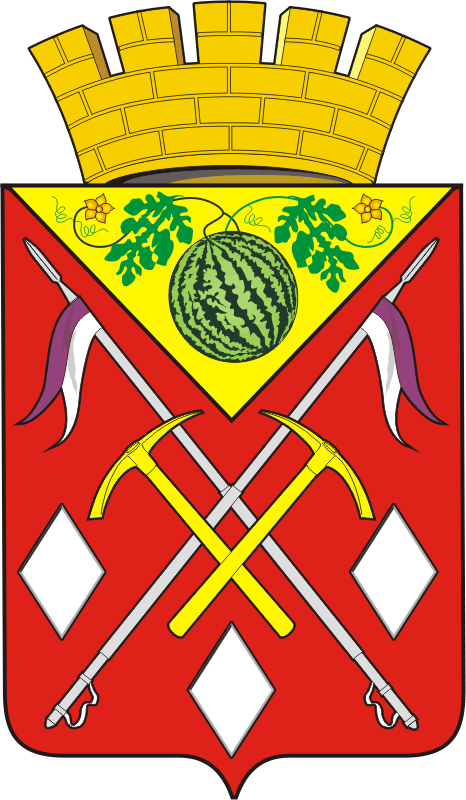 АДМИНИСТРАЦИЯМУНИЦИПАЛЬНОГО ОБРАЗОВАНИЯСОЛЬ-ИЛЕЦКИЙ ГОРОДСКОЙ ОКРУГОРЕНБУРГСКОЙ ОБЛАСТИПОСТАНОВЛЕНИЕ27.03.2023 № 622-пОб утверждении Положения «О муниципальном казенном учреждении «Единая дежурно-диспетчерская служба» муниципального образования Соль-Илецкий городской округПриложение к постановлению администрации	                   Соль-Илецкого городского округаот 27.03.2023 № 622-п